Superintendent’s Memo #142-19
COMMONWEALTH of VIRGINIA 
Department of Education
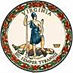 DATE:	June 21, 2019TO: 	Division SuperintendentsFROM: 	James F. Lane, Ed.D., Superintendent of Public InstructionSUBJECT: 	Upcoming Changes to Operating System Requirements for Administering Online Standards of Learning TestsThe state assessment contractor, Pearson, has announced changes to the operating system (OS) versions that will be supported for administering online Standards of Learning tests with its test delivery application, TestNav. Some changes will begin to take effect for the 2019-2020 school year while others will take effect at the beginning of the 2020-2021 school year. The anticipated changes are as follows:OS versions that will no longer be supported beginning with the 2019-2020 school year include:iOS 11.4.1 and belowmacOS 10.11 and belowChrome OS 73 and belowLinux Fedora 
OS versions that will no longer be supported beginning with the 2020-2021 school year include:Windows 7Windows 8.1Specific details regarding other hardware and software requirements for Pearson’s TestNav application can be found on Pearson’s TestNav System Requirements page. Questions that are specific to the Virginia assessment program should be directed to student assessment staff at student_assessment@doe.virginia.gov or (804) 225-2102.JFL/SLR/sw